KS LOM POD STORŽIČEM Lom pod Storžičem 56 4290 TRŽIČ Spoštovani krajani!Vabimo vas, da skupaj očistimo naš kraj. V KS Lom pod Storžičem bomo izvedli čistilno akcijo 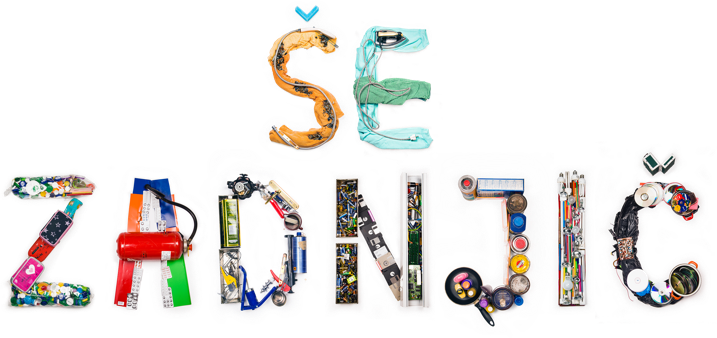 očistimo Slovenijo v soboto,15. 9. 2018.Dobimo se pred DOMOM KRAJANOV ob 9. uri.Okolje, v katerem bivamo, mora biti skrb vsakega posameznika in skupnosti.Svet KS Lom pod Storžičem